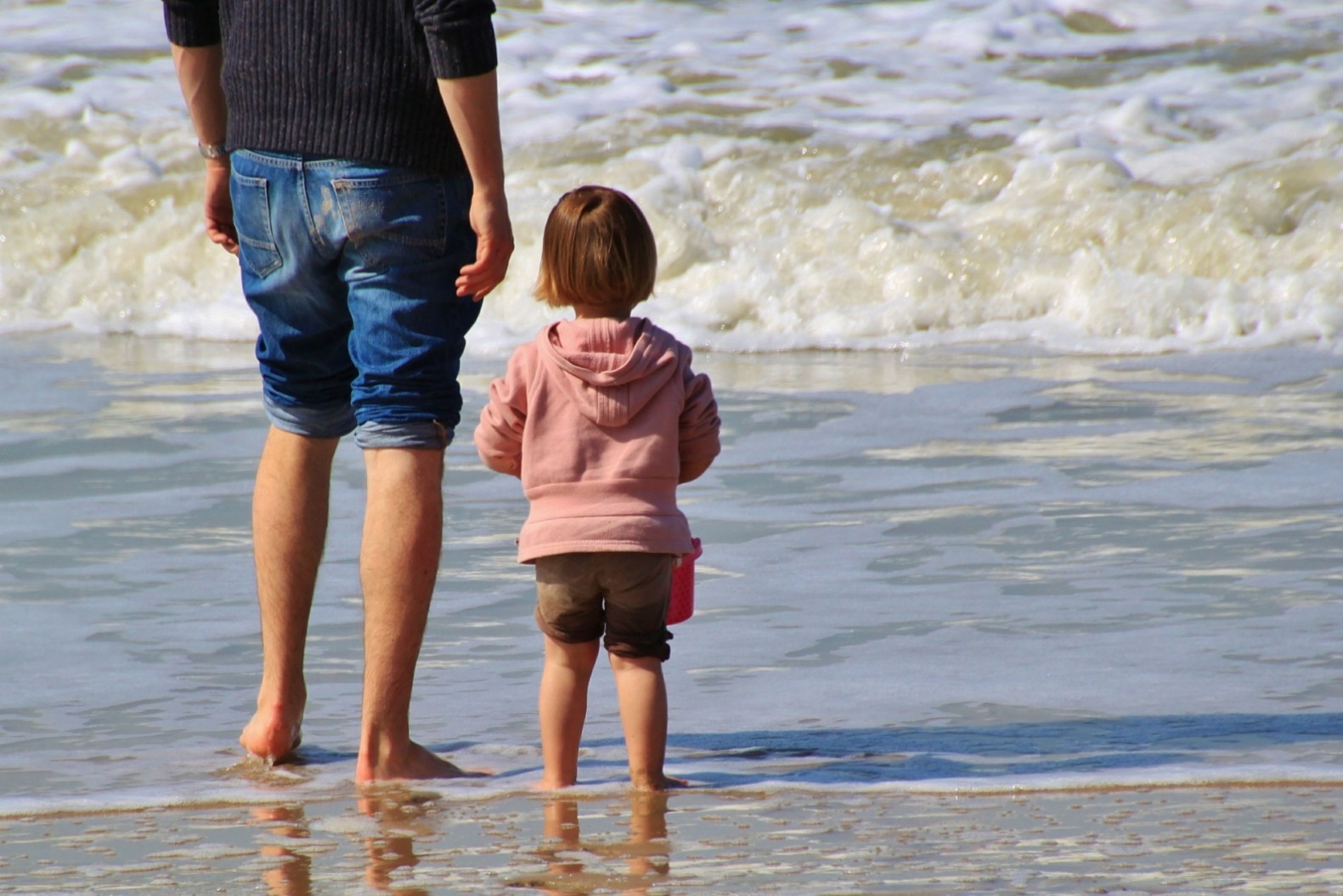 Kinder im Alltag ermutigen und ihnen Orientierung geben«Gib mir Halt, lass mich frei!»Viele Eltern wünschen sich, dass ihr Kind ein starkes Selbstvertrauen sowie soziale Fähigkeiten entwickelt. Sicherheit und Orientierung sind dafür genauso wichtig wie Freiräume und Bestärkung. Sie erhalten in diesem Referat konkrete Anregungen, wie Sie Ihr Kind unterstützend und authentisch begleiten und dessen soziale Kompetenzen im Alltag fördern können.Datum	Tag, Startdatum, ZeitKosten	keineKursort	Kursort, Stockwerk, Zimmer, Strasse, Nr., PLZ, OrtLeitung	Vorname, Name, Qualifikation der Leitung (Mail)Anmeldeschluss	DatumAn-/Abmeldung: Referat Kinder im Alltag ermutigen und ihnen Orientierung geben, Datum der VeranstaltungVorname / Name……………………………………………………………………………………………………………..		Ja, ich/wir nehme(n) teil. 	Anzahl Personen 	
	Nein, ich/wir nehme(n) nicht teil.Datum			Unterschrift		